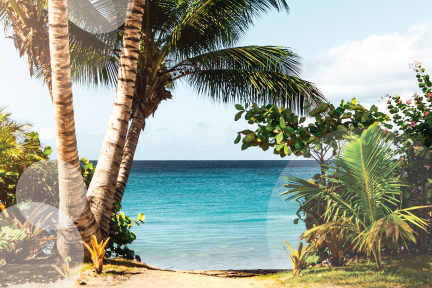 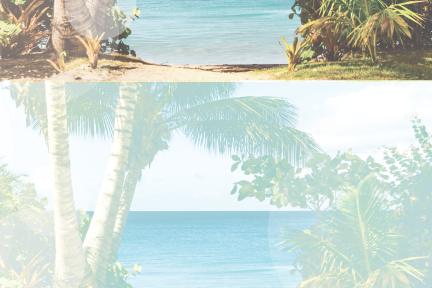 Summer HolidaysSummer HolidaysSummer HolidaysSUN IS SHINING,KEEP ON SMILING.Summer HolidaysSummer HolidaysSummer HolidaysSummer HolidaysFrom:From:From:[Phone Number][Phone Number][Email][Email][Website][Website][Website]